Die Lochis - Durchgehend Onlinehttps://www.youtube.com/watch?v=vK2iIjHze2A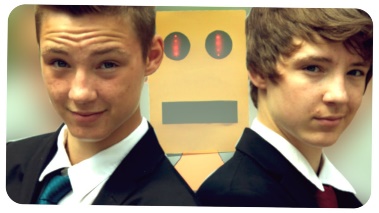 Guten Morgen, was geht ab? Mit Facebook beginnt mein Tag:
Smartphone raus, Fotos machen, das sind alles Jugendsachen
Meine Mom checkt‘s nicht, für sie ist alles High-Tech,
"Damals gab‘s kein Internet" - "Jetzt schon!" - "Was ein Dreck".

Ich mache Fotos für Instagram, ich mache Clips, die man anschauen kann,
ich geh auf  YouTube,  mach' den Laptop an,
die Online-Generation klopft an!

Hallo Welt,  kannst du mich hören?
Du darfst mich nicht beim Chatten stören
mein Tagesablauf ist sehr klein,
denn ich bin, bin, bin, bin, bin durchgehend Online

Online, Online, durchgehend Online
Online, Online, durchgehend Online
Online, Online, durchgehend Online
Online, Online, durchgehend Online

In der Bahn, beim Auto fahren, beim Mittagessen W-LAN an,
wir sind voll im Online-Wahn, weil wir noch nie Tageslicht sahen!
Meine Mom checkt es nicht, für sie ist alles High-Tech,
"Damals gabs kein Internet! Du bist einfach nur ein Crack!"

Telefonieren war gestern, mann, wenn du was willst, dann schreib mich doch an!
Ich check nicht , wie man Fernseher schauen kann, wenn man auf YouTube doch alles hat.

Hallo Welt! Kannst du mich hören?
Du darfst mich nicht beim Chatten stören,
mein Tagesablauf ist sehr klein,
denn ich bin, bin, bin, bin, bin Durchgehend Online

Online, Online, Durchgehend Online
Online, Online, Durchgehend Online
Online, Online, Durchgehend Online
Online, Online, Durchgehend Online

Dutzende Psychiater jagen mich, sie meinen alle, ich wäre süchtig
Wir sind alle eine Community, komm schon , wir starten jetzt eine Internet-Party,
Internet-Party, Internet-Party, WLAN-Router mit dabei, eine Internet-Party, Internet-Party, Internet-Party, egal, was ich heute mach, ich mach es easy. 

Hallo Welt, kannst du mich hören?
Du darfst mich nicht beim Chatten stören
mein Tagesablauf ist sehr klein,denn ich bin, bin, bin, bin, bin durchgehend Online

Online, Online, durchgehend Online…….https://www.youtube.com/watch?v=rwpTUiLvmWU   (German lyrics on screen)Textverständnis -  antworte auf Deutsch:  (extension: answer in complete German sentences):Welche sozialen Medien werden erwähnt?  z.B. Facebook,...Welche Geräte erwähnt  der Sänger?  z.B  Smartphone,....Welche Aktivitäten macht der Sänger online?  z. B. Fotos machen,....Welche Aktivitäten macht der Sänger nicht?Wo benutzt der Sänger das Internet?  z. B.  in der Bahn,....Was denkt seine Mutter über das Internet?Was denken die Ärzte über den Sänger?Grammatik – present tense endings (regular (weak) verbs):You have spotted a number of English verbs in the song. These are always conjugated like regular German verbs. Put the present tense endings on this conjugation:Ich surf –Du surf – Er/sie /es/man surf-Wir surf-Ihr surf-Sie surf-Modalverbenkönnen, müssen, dürfen, wollen, sollen, mögenHow do you translate these modal verbs?Ich muss, du darfst, sie kann, wir mögen, ihr sollt, sie wollenHow is the conjugation of modal verbs different from regular present tense verbs?What do you need to finish a modal verb sentence?Write six sentences using different modal verbsCredits to: agb1986 (tes.com)